BASIN BÜLTENİ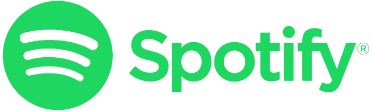 Ayrıntılı bilgi:Ayşe Merve KamacıEdelman Türkiye0212 329 80 80ayse.kamaci@edelman.comSpotify En Çok Dinlenen James Bond Şarkılarını AçıklıyorSpotify, James Bond serisinin 6 Kasım’da vizyona girecek olan son filmi Spectre’yi kutlamak için serinin bugüne kadarki en popüler şarkılarından oluşan bir müzik listesi yayınladı. Kadınları, otomobilleri ve uluslararası casusluk maceralarıyla bilinen James Bond serisi için müzik de her zaman bir o kadar önemliydi. Son elli yılda Louis Armstrong, Sheryl Crow, Garbage ve Madonna gibi dönemin en önemli sanatçıları James Bond filmleri için orijinal şarkılar hazırladı.Serinin 24. filmi 6 Kasım’da vizyona girmeden önce Türkiye’de bugüne kadar en çok dinlenen James Bond şarkılarını sıralayan Spotify’a göre, liste başında “Writings on the Wall” şarkısı ile Sam Smith yer alıyor. Hemen ardından Adele’in Akademi ödüllü hit şarkısı “Skyfall” ve Chris Cornell’in “You Know My Name” şarkıları geliyor. Listenin ilk 5’ini ise sırasıyla Jack White & Alicia Keys düeti “Another Way To Die” ve Madonna’nın meşhur hiti “Die Another Day” şarkıları oluşturuyor.Türkiye’de en çok dinlenen ilk 10 James Bond şarkısı şu şekilde:Sam Smith  -  Writing's On The WallAdele  -  SkyfallChris Cornell  -  You Know My NameJack White & Alicia Keys  -  Another Way To DieMadonna  -  Die Another DayGarbage  -  The World Is Not EnoughPaul McCartney  -  Live And Let DieChris Cornell  -  You Know My NameJohn Barry & Orchestra  -  James Bond ThemeShirley Bassey  -  Goldfinger6 Kasım’da yeniden canlanacak olan James Bond çılgınlığına hazırlanmak için, bugüne kadar serinin tüm filmlerinde kullanılan tema müziklerinin yer aldığı Spotify James Bond Şarkıları listesini dinlemeyi unutmayın.  Spotify Hakkında     Spotify, 30 milyonun üzerinde içeriğe erişim sağlayan, ödüllü dijital müzik hizmet platformudur. Herkese, diledikleri yer ve zamanda müzik erişimi sağlama hedefi ile hareket eden Spotify, müzik içeriklerini keşfetme, yönetme ve paylaşma fırsatı sunarken, sanatçıların da bu içeriklerden haklarını almalarını sağlamaktadır. 58 ülkede 75 milyonun üzerinde aktif kullanıcısı olan Spotify’in 20 milyonun üzerinde ücretli üyesi bulunmaktadır. 2008 yılında İsveç’te kuruluşundan bu yana içerik sahiplerine 3 milyar dolar üzerinde aktarım sağlayan Spotify, Avrupa’nın ikinci en büyük dijital müzik ciro kaynağı ve dünyanın en büyük ve başarılı müzik dinleme hizmet sağlayıcı konumundadır. Ayrıntılı bilgi için www.spotify.com adresini ziyaret edebilirsiniz.